Сгорел автомобиль08.04.2022 года в 17 час 11 мин на пульт связи пожарно-спасательного отряда  № 40 (м.р. Сергиевский) государственного казенного учреждения Самарской области «Центр по делам гражданской обороны, пожарной безопасности и чрезвычайным ситуациям»  по системе 112 поступило сообщение о возгорании автомобиля на 1115 км трассы М5. На место был направлен пожарный расчет ПСЧ №176 ПСО №40 в количестве 3 человек личного состава и 1 единица техники. По прибытии к  месту вызова, при проведении разведки было установлено, что горит автомобиль ВАЗ 2114. В 17 час 23 мин была объявлена локализация пожара, а в 17 час 29 мин возгорание было ликвидировано. В результате пожара никто не пострадал.Уважаемые жители Самарской области! Государственное казенное учреждение Самарской области «Центр по деламгражданской обороны, пожарной безопасности и чрезвычайным ситуациям» обращается к Вам: во избежание возникновения пожара соблюдайте требования пожарной безопасности. В случае обнаружения пожара звоните по телефону «01», «101» или по единому номеру вызова экстренных оперативных служб «112».Инструктор противопожарной профилактики ПСО №40 Анна Земскова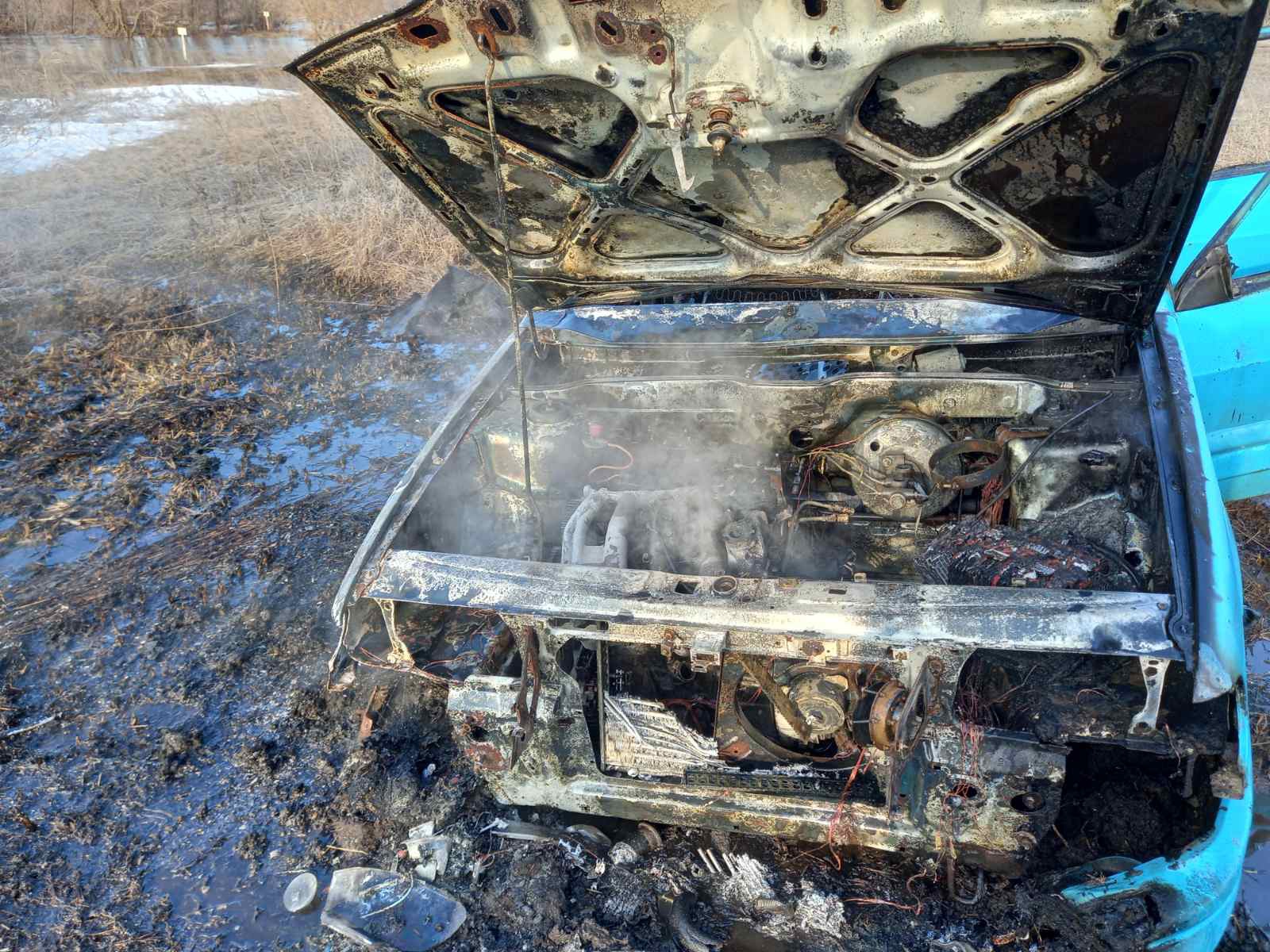 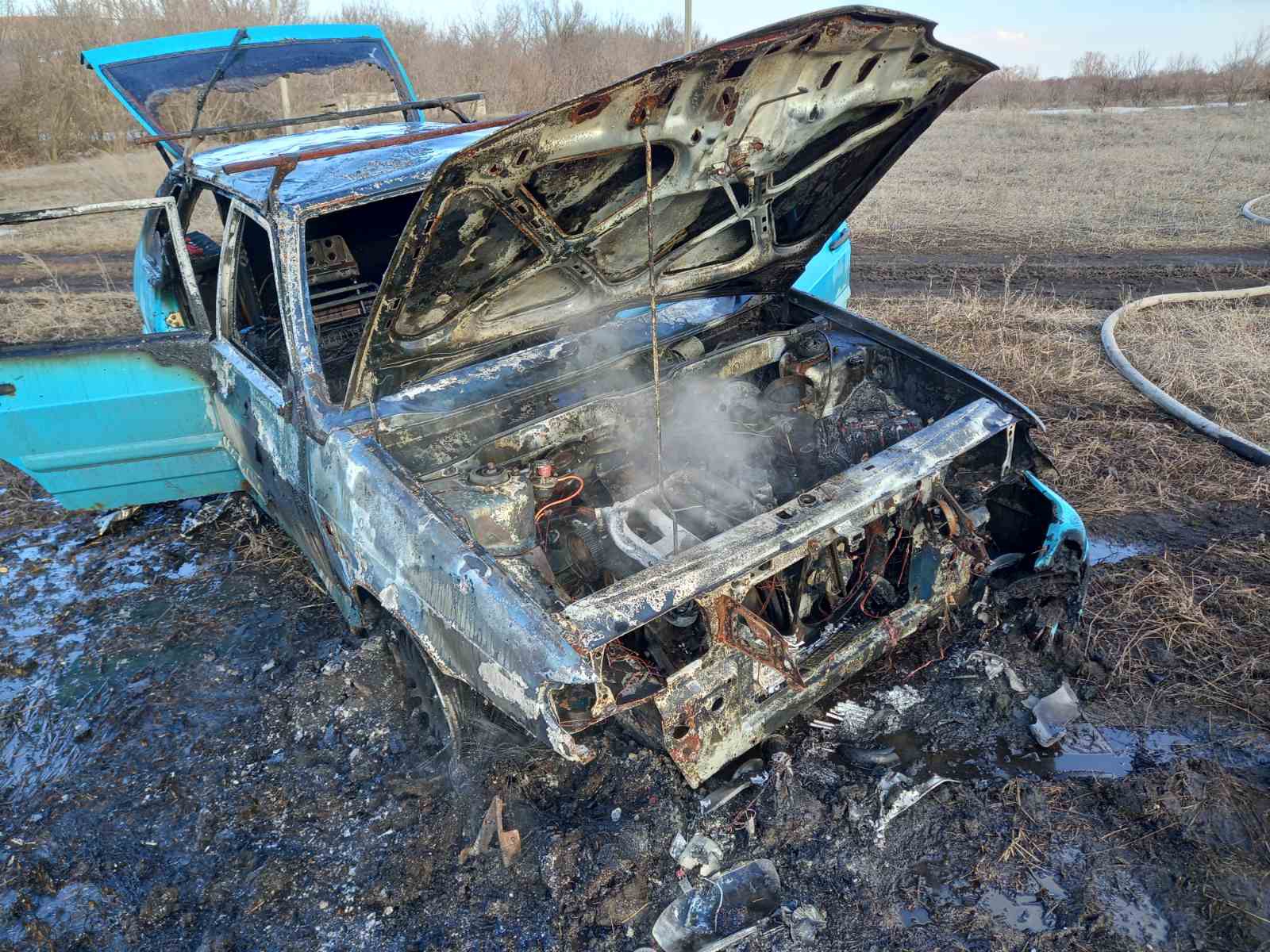 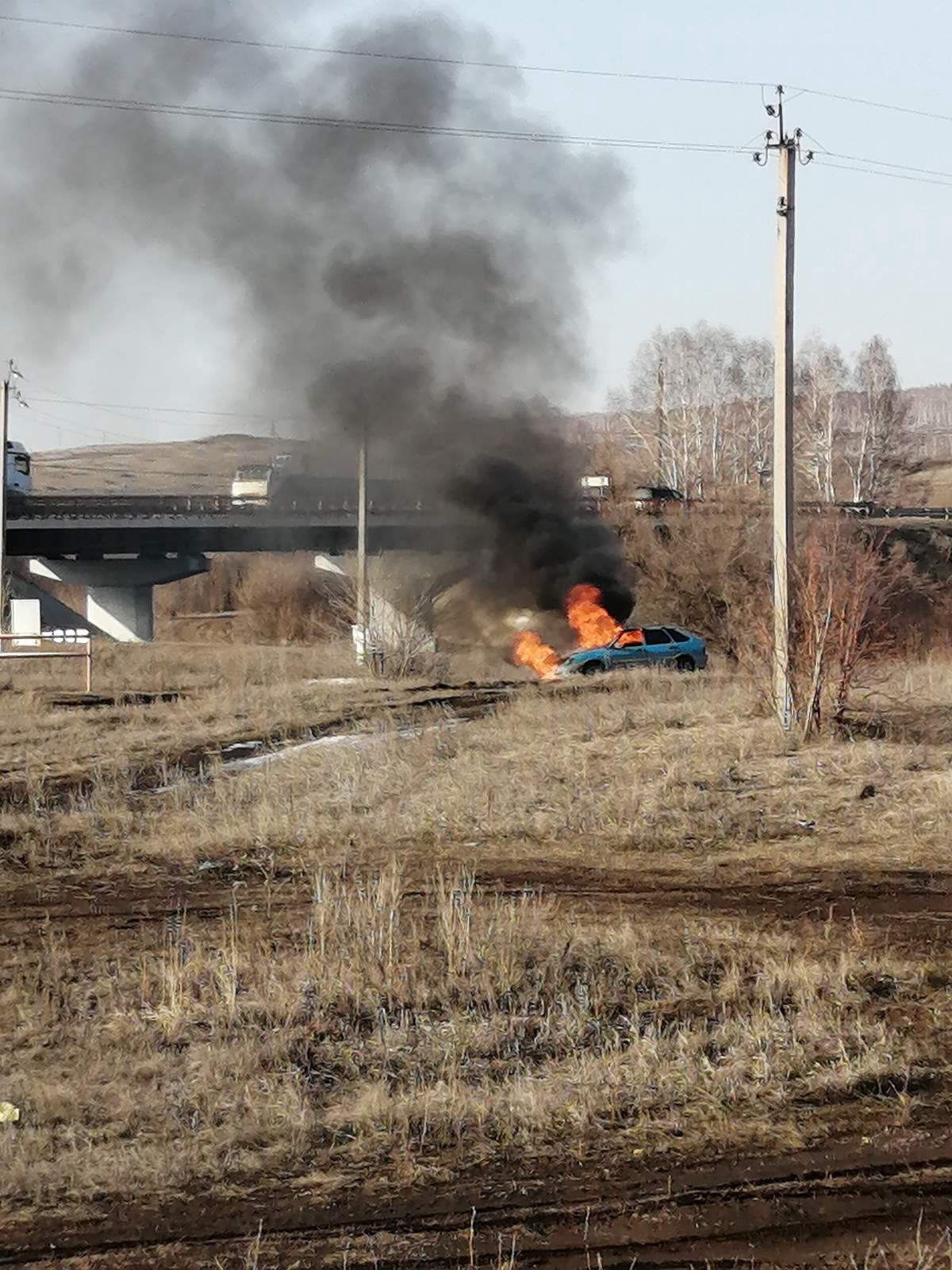 